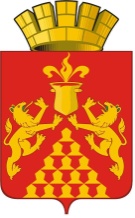 Дума  городского  округа  Красноуральскседьмого созываРЕШЕНИЕот  28 мая 2020 года № 236город КрасноуральскОб исполнении бюджета городского округа Красноуральск за первый квартал 2020 годаВ соответствии со статьями 9, 264.2 Бюджетного кодекса Российской Федерации, статьей 44 Положения о бюджетном процессе в городском округе Красноуральск, утвержденного решением Думы городского округа Красноуральск от 29 сентября 2017 года № 13, рассмотрев постановление администрации городского округа Красноуральск от 29 апреля 2020 года № 568 «Об утверждении отчета об исполнении бюджета городского округа Красноуральск за первый квартал 2020 года», руководствуясь статьей 23 Устава городского округа Красноуральск, Дума городского округа КрасноуральскРЕШИЛА:Принять к сведению Отчет об исполнении бюджета городского округа Красноуральск за первый квартал2020 года по доходам в сумме 186 208869,07рублей, по расходам в сумме 237 736492,62 рублей, с дефицитом 51 527 623,55 рублей.Администрации городского округа Красноуральск:обеспечить контроль за целевым и эффективным использованием средств местного бюджета;в первоочередном порядке направлять средства местного бюджета на выплату заработной платы работникам муниципальных учреждений и оплату коммунальных услуг;осуществлять мероприятия по оптимизации расходов бюджета в 2020 году.Настоящее решение опубликовать в газете «Красноуральский рабочий» и разместить на официальном сайте Думы городского округа Красноуральск в сети «Интернет» (www.dumakrur.ru).    Настоящее решение вступает в силу со дня его официального опубликования.Контроль исполнения настоящего решения возложить на постоянную комиссию по экономической политике и бюджету (В.В. Грибов).Председатель Думы                                                                                                                                    городского округа Красноуральск                                                            А.В. МедведевГлава городского округа Красноуральск                                                        Д.Н. Кузьминых